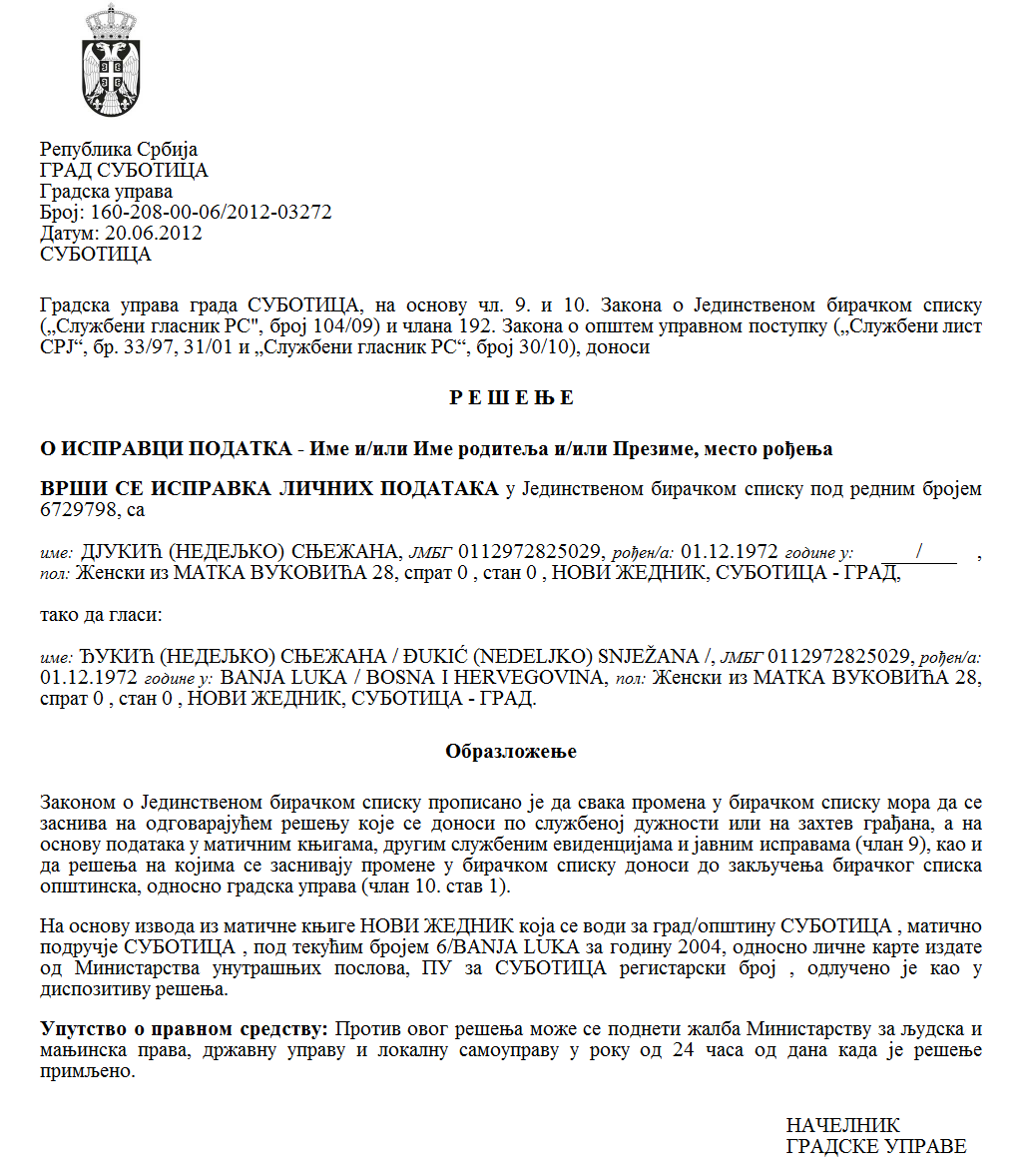 Szerb Köztársaság Vajdaság Autonóm Tartomány Zenta község A KÖZSÉG POLGÁRMESTERE 
Szám: 64-18/2021-II Kelt: 2021. július 9-énZenta község számára az egyesületek közérdekű programjai és projektumai finanszírozásáról és társfinanszírozásáról szóló rendelet (Zenta Község Hivatalos Lapja, 29/2016. sz.) 6. szakaszának 1. bekezdése alapján Zenta község polgármestere 2021. július 9-én kiírja  és  közzéteszi  az alábbiNYILVÁNOS PÁLYÁZATOT ZENTA KÖZSÉG SZÁMÁRA JELENTŐS, AZ EGYESÜLETEK  KÖZÉRDEKŰ PROGRAMJAI ÉS PROJEKTUMAI  FINANSZÍTOZÁSÁRA ÉS  TÁRSFINANSZÍTOZÁSÁRA KIVÉVE A KÖVETKEZŐ TERÜLETEKET SPORT, TURIZMUS,   MEZŐGAZDASÁG-FEJLESZTÉS,   VÁLLALKOZÁSFEJLESZTÉS,   TŰZVÉDELEM,   VÍZI KÖZLEKEDÉS  A TISZA FOLYÓN A KOMPPAL  VALÓ ÁTKELÉS, EGÉSZSÉGVÉDELEM,  SZOCIÁLIS VÉDELEM,  KÖRNYEZETVÉDELEM ÉS  KULTÚRA  A pályázat tárgya Kiírjuk a nyilvános pályázatot Zenta község számára jelentős, az egyesületek közérdekű programjai és projektumai finanszírozására és társfinanszírozására  minden területen,   kivéve a sport, a turizmus,  a  mezőgazdaság-fejlesztés,  a vállalkozásfejlesztés,  a tűzvédelem,  a  vízi közlekedés – a Tiszán a komppal való átkelés, az egészségvédelem,  a szociális védelem,   a  környezetvédelem és a  kultúra terén A projektumok finanszírozására és társfinanszírozására  az eszközökZenta község  számára  az egyesületek  közérdekű programjai és  projektumai finanszírozása és társfinanszírozása a jelen nyilvános pályázat  I. pontja szerinti  területekre  Zenta község számára az egyesületek közérdekű programjai és projektumai  finanszírozásáról és társfinanszírozásáról szóló rendelet (Zenta Község Hivatalos Lapja, 29/2016. sz.) alapján kell eszközölni, és a pénzeszközök   a finanszírozásra  vagy társfinanszírozásra   Zenta  község  2021. évi költségvetéséről szóló rendelet (Zenta  Község Hivatalos Lapja,  22/2019. sz.) előirányozza a 0602-es program keretében  A HELYI ÖNKORMÁNYZAT  ÁLTALÁNOS SZOLGÁLTATÁSAI,  mint  0001-es  szám  alatti aktivitást mint  A helyi önkormányzat és a  városi községek  működése a  133-as funkcionális  osztályozásnál az Egyéb  általános  szolgáltatások néven, a  84/0-s pozíción,  48100-es  közgazdasági  osztályozásként mint A KORMÁNYON KÍVÜLI SZERVEZETEK  DOTÁLÁSA. Zenta  község számára  közérdekű egyesületek  programjai  és  projektumai a  jelen nyilvános pályázat  I. pontja szerint,   a nyilvános pályázat alapján  750.000,00 dináros összegben kerülnek finanszírozásra. A pályázaton való részvételi jogosultság  1) A pályázaton részt vehetnek az önkéntes és kormányon kívüli nonprofit szervezetek, amelyek  több természetes  vagy jogi személyek  szabad  egyesülésén alapulnak, amelyeket   egy bizonyos  közös  vagy általános   cél  és  érdek   megvalósítása  és   előmozdítása alapján  alapulnak, amelyek nem tiltottak  az alkotmánnyal vagy   a törvénnyel,  és  be  vannak jegyezve, összhangban a törvénnyel,  a hatásköri szerv  regiszterébe. 2) A pályázaton részt vehetnek  az önkéntes és nonprofit  kormányon kívüli szervezetek,  amelyek   eleget  tesznek  az alábbi kritériumoknak  az  eszközök odaítélésére   programok  és  projektumok szervezésére és  megvalósítására: - az egyesület az egyesület alapítását szabályozó előírásokkal összhangban került  megalapításra, és  bejegyzésre került  a  megfelelő jegyzékben, - az egyesület székhelye Zenta község területén található és a  program vagy projektum Zenta község területén  kerül megvalósításra, - ha a községközi vagy regionális egyesület székhelye nem Zenta község területén található, az egyesületnek a tevékenységét Zenta község területén is végeznie  kell és a programját  vagy projektumát Zenta  község területén kell, hogy  megvalósítsa, ha  a  programját  vagy    projektumát azonban Zenta  község területén  kívül valósítja  meg, a  megvalósított   projektummal  vagy  programmal  Zenta  község számára  jelentős  közérdeket kell, hogy  megvalósítson,- az egyesületnek programmal vagy projektummal kell pályáznia, amely Zenta község számára  közérdekű.3) Az egyesület az azonos területen egy programmal vagy projektummal  pályázhat. MEGJEGYZÉS: Az egyesületek a programjaik vagy projektumaik finanszírozására és  társfinanszírozására Zenta községtől egyedül a Zenta község által  kiírt  nyilvános pályázatra való jelentkezéssel  kérhetik (kivéve  az eseteket   a  kultúráról szóló törvény (az SZK Hivatalos Közlönye, 72/2009.,  13/2016.,  30/2016. – kiig., és 6/2020. sz.) 76. szakaszának 10. bekezdése szerint). Ezen értelemben azok csak a jelen vagy más nyilvános pályázat útján, amelyet Zenta  község ír ki, kérhetik Zenta  községtől az eszközöket bármiféle  költség finanszírozására vagy társfinanszírozására (pl. bérleti díj,  villanyáram, természetes gáz, kommunális  költségek  és más állandó költségek). IV Kritériumok a program kiválasztására A község költségvetési eszközeiből finanszírozásra vagy társfinanszírozásra kerülő programok vagy projektumok kiválasztása az alábbi kritériumok szerint történik: 1) A program vagy projektum referenciái: a  program vagy projektum megvalósításának  területe, a program vagy projektum időtartama,  a  programba vagy projektumba bekapcsolt személyek száma,  a program vagy projektumfejlesztési lehetősége  és fenntarthatósága – (összesen 10 pont),2) Az elérendő célok: a közérdek kielégítésének terjedelme a  program vagy projektum megvalósításának területén, az állapot  előmozdításának   foka a program vagy projektum megvalósítása  területén – (összesen  10 pont), 3) A programot vagy projektumot megvalósítandó alany kapacitása (összesen  20 pont).  A programot vagy projektumot megvalósítandó  alany  kapacitása alatt  az eddigi tapasztalat  és a program vagy projektum  megvalósításának  területén elért eredmények, valamint  az egyesület a közösség kulturális  életében  betöltött  minősége és szerepe  értendő.4) A program és  a projektum minősége (összesen 20 pont), 5) Az egyesület  székhelye Zenta  község területén található (összesen 20 pont), 6) Költségvetés (összesen 10 pont)- a költségstruktúra összehangoltsága a program vagy projektum szerinti aktivitásokkal, 	- az eszközök használatának gazdaságossága.7) A programok vagy projektumok más forrásból történő társfinanszírozása: saját bevételek, a  területi autonómia vagy a helyi  önkormányzat  költségvetése, európai  uniós  alapok, ajándékok,  adományok, hagyatékok, hitelek és hasonlók,  a  program vagy  a  projektum  finanszírozásához hiányzó rész esetén (összesen 10 pont), 8) Az eszközök használatának törvényessége és  hatékonysága, valamint  a  korábbi programok vagy projektumok  fenntarthatósága: használta-e  korábban  a  község  költségvetéséből  származó eszközöket, ha  igen,  kitöltésre  kerültek-e a  szerződés szerinti  feltételek (összesen 20 pont).V. A pályázatra  a jelentkezések benyújtásának  a  módja A pályázatra való jelentkezést (a továbbiakban: jelentkezés) Zenta község számára az egyesületek közérdekű programjai és projektumai finanszírozására és társfinanszírozására az eszközök odaítélésében illetékes bizottságnak kell benyújtani az 1. sz. űrlapon, amely csatolmánya  a  jelen pályázatnak. A jelentkezés mellett a jelentkezés benyújtója köteles csatolni az alábbiakat: 1. kivonat a jegyzékből, amelybe az egyesület bejegyzésre került, valamint az alapszabályt, 2. a  jelentkezés benyújtója  alapvető adatainak  az áttekintése (történelem, a tevékenység leírása, eddigi programok stb.),3. a program vagy projektum részletes leírása, amelynek a finanszírozására vagy  társfinanszírozására   benyújtották  a  jelentkezést,4. Zenta község által  az előző két évben   kiírt   pályázatokról a  jelentést. A jelentkezés elválaszthatatlan részét képezi a jelentkezés benyújtójának  kötelezettségvállalásáról tett nyilatkozata, amely szerint a  jelentkezés  benyújtójának  a  felelős személye   anyagi és  büntetőjogi   felelősségének teljes tudatában  kijelenti: - hogy a  jelentkezésében feltüntetett valamennyi  adat  igaz és helytálló,- hogy az  odaítélt eszközök rendeltetésszerűen  kerülnek  felhasználásra  a  programmal  vagy projektummal és  a feltüntetett  költségszerkezettel összhangban,  a községtől  a  jelentkezésben megjelölt  kérelmezett eszközök mértékéig, - hogy a törvényes határidőben az előírt nyomtatványon a pénzügyi dokumentációval együtt  megküldésre  kerül a  program vagy projektum megvalósításáról szóló jelentés, - hogy  megküldik a  program vagy projektum   megvalósításának  két  példányát (könyv, CD és hasonlók), - hogy a program vagy projektum megvalósítása során a publikációkban és más  médiákban  megjelölésre kerül, hogy a  program vagy projektum   megvalósítását  a  község  támogatta.A jelentkezés benyújtói számára a jelentkezés a pályázatra Zenta község számára közérdekű  programok  és projektumok  finanszírozására és  társfinanszírozására  elérhető  a  község  hivatalos honlapján. A jelentkezést a pályázat közzétételétől számított 30 napon belül kell benyújtani. A pályázatra való jelentkezés utolsó napja  2021. július 9-én  telik le.A jelentkezést nyomtatott formában kell benyújtani, lezárt borítékban NEM FELBONTANDÓ megjelöléssel a Zentai Községi Közigazgatási Hivatal szolgáltatói  központjában  történő átadással  vagy postai úton. A pályázati dokumentáció felvehető minden munkanapon 7,00 órától  15,00 óráig  Zenta község Községi Közigazgatási  Hivatala üzletviteli épületének 30-as számú irodájában Zentán, a Fő tér 1. sz. alatt, illetve letölthető  Zenta község hivatalos honlapjáról a  www.zenta-senta.co.rs címen. A pályázati jelentkezések átadhatóak minden munkanapon 7,00 órától 15,00 óráig  a  Zentai  Községi Közigazgatási Hivatal, Zenta, Fő tér 1. sz. alatti szolgáltatói  központjában  vagy postai  úton. VII. Kapcsolattartó személyKiegészítő információk a nyilvános pályázattal kapcsolatban Kecskés Dezsőtől, a társadalmi tevékenységi alosztály vezetőjétől kaphatóak Zenta község Községi Közigazgatási Hivatala üzletviteli épületének a 30-as számú irodájában, Zenta, Fő tér 1, vagytelefonon: 024/655-427mobil: 064/872-5317mail cím: deze.kecskes@zenta-senta.co.rsVIII. Az eszközök odaítélésének eljárásraA pályázati eljárást Zenta község számára közérdekű programok és projektumok  finanszírozására és  társfinanszírozására  az eszközök  odaítélésében illetékes bizottság folytatja le. A beérkezett jelentkezéseket a Zentai Községi Közigazgatási Hivatal társadalmi tevékenységi  alosztályának  foglalkoztatottja  bontja fel, és ellenőrzi, hogy  a beérkezett jelentkezések komplettek-e.  A beérkezett jelentkezések bontására meghatalmazott személy megállapítja, hogy az egyesület regisztrálva lett-e a  hatásköri szervnél és a statutáris  rendelkezések szerint,  az egyesületek a   céljaikat a  területen valósítják meg,  amelyen a programot  realizálják. A bizottság a beérkezett jelentkezéseket a pályázat  lezárásától számított  30 napon belül  vitatja meg. A nem teljes és határidőn kívüli jelentkezéseket a bizottság nem vitatja meg. A bejelentett programok értékelési- és rangsorolási jegyzékének kidolgozása nem lehet hosszabb 60 napnál,  a  jelentkezések  benyújtása  határidejének   lejártától számítva. A bejelentett programok értékelési- és ranglistáját közzé kell tenni a község hivatalos honlapján és az e - Közigazgatás portálon. A pályázat résztvevői jogosultak betekintést végezni a benyújtott jelentkezésekbe  és a csatolt dokumentációba a bejelentett  programok  értékelési- és ranglistajavaslatának  a  megerősítését követően, a lista  közzétételétől számított  három napon belül. 
A bejelentett programok értékelési- és ranglistájára a pályázat résztvevői jogosultak fellebbezni, annak közzétételétől számított öt napon belül. A fellebbezésről a döntést a bizottság hozza meg, annak a kézhezvételétől számított 15 napon belül.  A programok és a projektumok kiválasztásáról szóló döntést, amelyekre a községi költségvetésből ítélnek oda eszközöket serkentő programokra vagy a programok finanszírozásának hiányzó részére, Zenta község polgármestere hozza  meg,  a  bejelentett  programok   értékelési- és ranglistája megerősítésétől számított   30 napon belül. Zenta község polgármesterének a döntése végleges és ellene nem nyújtható be fellebbezés. A programok és projektumok kiválasztásáról a döntést, amelyekre a községi költségvetésből   ítélünk oda eszközöket a  programok és projektumok serkentésére vagy   a  programok és projektumok hiányzó részének  finanszírozására közzé kell tenni  a  hatásköri szerv  hivatalos  honlapján és  az e - Közigazgatás portálon. A programok és projektumok kiválasztásáról  és  az eszközök felosztásáról  szóló döntés   mellett  a  község  hivatalos honlapján és az e - Közigazgatás portálon közzé kell tenni  az információkat  a pályázat résztvevőinek, akik alacsonyabb összeget   kaptak  a kért  összegnél,  hogy  a határozat közzétételétől számított   nyolc napon belül   küldjék meg a költségek  helyesbített   összegszerkezetét, amelyet  a  pályázati jelentkezésben   tüntettek fel, összhangban   az odaítélt eszközökkel, illetve a tájékoztatást arról,  hogy  elállnak  az eszközöktől, amelyeket számukra odaítéltek. A  programok és projektumok kiválasztásáról és  az  eszközök  odaítéléséről és  a költségek helyesbített  összegszerkezetének megküldéséről szóló döntés véglegességét  követően a  kiválasztott jelentkezések benyújtóival (a továbbiakban: eszközhasználók) szerződést kell kötni a  program vagy projektum  finanszírozásáról vagy társfinanszírozásáról. IX. A pénzeszközök kifizetése  Az eszközhasználók programjai és projektumai finanszírozására és társfinanszírozására a pénzeszközök  kifizetése az eszközhasználók külön   írásos kérelme alapján történik,  amelyet  a  Községi Közigazgatási Hivatal   fogadóirodája által vagy posta  útján küldenek meg   a Zentai Községi Közigazgatási Hivatal költségvetési  és pénzügyi osztályának.  Az eszközhasználónak a kérelmében fel kell tüntetnie a program vagy projektum megkezdésének keltét, amelyet Zenta község költségvetéséből finanszírozunk vagy társfinanszírozunk. A kérelmet a Zenta község költségvetéséből finanszírozott vagy társfinanszírozott program vagy a projektum  megkezdése előtt 15  nappal  kell benyújtani. A pénzeszközök kifizetése az eszközhasználónak a számlájára való kifizetéssel történik, amelyet a Kincstári Igazgatóságnál vezet.  X. A jóváhagyott  eszközök rendeltetésszerű karaktere Az eszközöket, amelyeket jóváhagyunk a programok vagy projektumok megvalósítására  céleszközök,  és  kizárólag  a  konkrét program vagy projektum   megvalósítására használhatóak fel, és összhangban  a  szerződéssel, amely  a  község polgármestere és az egyesület között köttetett. Az eszközhasználó köteles a község polgármesterének vagy a személynek, akit ő meghatalmaz, minden pillanatban lehetővé tenni a program vagy projektum megvalósításának ellenőrzését és betekintést nyújtani minden szükséges dokumentációba.  Ha az ellenőrzéskor megállapítást nyer, hogy az eszközöket nem rendeltetésszerűen használják  fel, a  község polgármestere köteles  felbontani  a  szerződést  és  kérni az átutalt eszközök visszaszármaztatását,  illetve  aktivizálja a  biztosíték eszközét,  és  az egyesület  köteles  az eszközöket  a  törvényes  kamattal  visszafizetni.  Az eszközhasználó jelentkezése, aki nem rendeltetésszerűen használta fel az eszközöket, az új pályázaton nem kerül megvitatásra.  Az eszközhasználó köteles legkésőbb a folyó év december 31-éig Zenta községnek benyújtani a jóváhagyott eszközök használatáról a jelentést, a hozzá tartozó pénzügyi dokumentációval, és  a felhasználatlan eszközöket visszatéríteni  a  községi költségvetésbe,  befizetéssel a számlára, amelyről az eszközöket kifizették. XI. A pályázat közzététele A pályázat 2020. április 1-jén jelent meg Zenta község hivatalos honlapján és az e -Közigazgatás  portálján. Ceglédi Rudolf s. k.Zenta község polgármesterŰrlap 1.SZERB KÖZTÁRSASÁG                  VAJDASÁG AUTONÓM TARTOMÁNY ZENTA KÖZSÉG ÁLTALÁNOS  KÖZIGAZGATÁSI ÉS TÁRSADALMI TEVÉKENYSÉGI OSZTÁLYÜ R L A P a 2020-as évben Zenta község által Zenta község számára az egyesületek közérdekű programjai és projektumai finanszírozására és társfinanszírozására benyújtott  jelentkezésekről1. A PROJEKTUM BENYÚJTÓJÁNAK ADATAIA program vagy projektum benyújtójának a neve (a  program  vagy projektum benyújtója  pecsétjén  szereplő  megnevezése meg kell, hogy egyezzen a  kérelmet  benyújtó használó megnevezésével)Székhely (helység/község, postai irányítószám, utca és házszám)Telefon- és faxszám, e-mail cím, weboldalFelelős személy/a képviseletre felhatalmazott személy (család- és utónév, funkció,  lakcím,  telefon,  mobiltelefon, e-mail)A program vagy projektum megvalósításának felelős személye / a projektum koordinátora (család- és utónév, funkció, lakcím,  telefon,  mobiltelefon, e-mail)A kérelem benyújtójának / az eszközhasználónak a folyószámlája, amelyet a Kincstári Igazgatóságnál  vezet  2. A PROJEKTUM ADATAIA program vagy   projektum  pályázati szövegéből (az egyik lehetőséget  X-szel jelölni)A program  vagy projektum neve A program vagy  projektum  célja (legtöbb 90 karakter )A program vagy projektum leírása (legtöbb 1000 karakter)A program vagy projektum  megvalósításának időtartama (feltüntetni a projektum  megkezdésének és befejezésének dátumát)Az aktivitások részletes terve (részletesen feltüntetni, hogy  miképpen  fognak a  tevékenységek a  program vagy a projektum   keretében  lezajlani, azok meddig fognak tartani, és ki lesz megbízva a megvalósítással)(Szükség szerint szúrjon be még sorokat)3. A PROGRAM VAGY PROJEKTUM PÉNZÜGYI TERVE A táblázatban feltüntetett költségek tájékoztató jellegűek, és nincsenek taxatívan felsorolva  - lehetséges azok kiegészítése. A finanszírozás egyéb forrásai (ha  az előző  táblázatban  egyéb finanszírozási  források kerültek  feltüntetésre, kérjük a táblázatot kitölteni) 1. MELLÉKLET- A JELENTKEZÉS BENYÚJTÓJÁNAK  NYILATKOZATA Az__________________________, ____________, ________________, _______________      (a jelentkezés benyújtójának megnevezése )        (cím)              (törzsszám)                    (adóazonosító szám)Bejegyzett törvényes képviselőként az alábbi nyilatkozatot teszem:A jelentkezés  benyújtójának  felelős személyeként  megerősítem, hogy a jelentkezés benyújtója  jelenleg is működik  és  érvényesen be van jegyezve a  hatályos  jogszabályok szerint. A jelentkezés benyújtójának   felelős személyeként megerősítem, hogy  a feltüntetett  adatok igazak és  hitelesek, továbbá, hogy  a  jelentkezés benyújtója ellen  nincs  folyamatban sem  csőd- sem pedig  felszámolási eljárás. A jelentkezés  benyújtójának  felhatalmazott személyeként  kijelentem, hogy  az egyesület rendezte  minden szerződéses  kötelezettségét  Zenta község által  korábban  jóváhagyott projektumok alapján, továbbá szabályszerűen és határidőben megküldte  az eszközök rendeltetésszerű használatáról szóló jelentést. A jelentkezés benyújtójának felhatalmazott személyeként elfogadom a tényt, hogy Zenta községnek jogában áll, hogy bármikor ellenőrizze a  feltüntetett  adatokat, valamint  a  jóváhagyott eszközök  rendeltetésszerű használatát.A jelentkezés  benyújtójának  felhatalmazott személyeként kötelezettséget  vállalok, hogy  az eszközöket   kizárólag   a  rendeltetésre  használom fel, amelyre  odaítélték,  és  a  felhasználatlan  eszközöket  visszajuttatom Zenta községnek. A jelentkezés  benyújtójának felhatalmazott személyeként kötelezettséget vállalok, hogy  legkésőbb  a  folyó  év  december 31-éig Zenta  községnek jelentést nyújtok be  az odaítélt  eszközök felhasználásáról a megfelelő  pénzügyi dokumentációval alátámasztva. A jelentkezés  benyújtójának   felhatalmazott személyeként  kötelezettséget  vállalok, hogy  ha  megállapítást nyer az odaítélt  eszközök vagy az eszközök egy  részének  a  rendeltetéstől eltérő felhasználása,  illetve  a  jelen nyilatkozat  6. pontjában említett  jelentés késedelmes benyújtása vagy  annak elmulasztása, az odaítélt  eszközök teljes  összegét vissza fogom juttatni Zenta községnek.A jelentkezés  benyújtójának felhatalmazott személyeként egyetértek  azzal, hogy  az  odaítélt  eszközök  az anyagi és  pénzügyi gazdálkodás és  az eszközök  rendeltetésszerű  és törvényes  felhasználásának  területét szabályozó  törvény  ellenőrzése  alá  esnek. A jelentkezés  benyújtójának  felhatalmazott  személyeként  kötelezettséget vállalok, hogy Zenta község   költségvetési felügyelete és  revíziója számára  lehetővé teszem   az odaítélt eszközök rendeltetésszerű és  törvényes  felhasználásának  zavartalan ellenőrzését. A jelentkezés  benyújtójának  felhatalmazott személyeként kötelezettséget  vállalok, hogy a médiumokban (nyomtatott sajtóban, rádió, televízió  műsorában) és  más  nyomtatott anyagon,  hang- és képhordozón vagy  más megfelelő  módón  megjelenítem, hogy  a tartalom és  a  program vagy projektum  realizálását  anyagilag  Zenta község  támogatta.Helység és dátum:  _________________                                                                        Az egyesület  törvényes  képviselője                                                                                       __________________________                               P. H.                                                                                    (aláírás)                                                                           __________________________                                                                                                                                                         (az egyesület bejegyzett törvényes           							képviselőjének család- és utóneve,                                                                                                                               valamint beosztása)  2. űrlapŰRLAP A  PROGRAM VAGY PROJEKTUM MEGVALÓSÍTÁSÁRÓL VALÓ JELENTÉSTÉTELRE PÉNZÜGYI ÉS ELBESZÉLŐ  ZÁRÓJELENTÉSPÉNZÜGYI  JELENTÉS(Szükség szerint további sorokkal kiegészíteni)MEGJEGYZÉS: Az előző táblázatban feltüntetett teljes pénzügyi dokumentáció fénymásolata ezen jelentés alkotó részeként kerül megküldésre.ELBESZÉLŐ JELENTÉSHelyiség és dátum:  _________________P. H.A jelentést kidolgozta:                                            Az egyesület törvényes képviselője              __________________________                             __________________________                         (aláírás)                                                                                                                   (aláírás)__________________________                             __________________________                    (család- és utónév)                                                                 (az egyesület  bejegyzett törvényes   képviselőjének                                                                                                                    a család- és  utóneve, valamint beosztása)               ÚTMUTATÓ A  JELENTÉS  ÖSSZEÁLLÍTÁSÁRAA költségekről részletes elszámolást kell benyújtani és azt a megfelelő dokumentumokkal  alátámasztani (számlákkal, számlakivonatokkal, szerződésekkel stb.) Ha a jelentés ellenőrzése alkalmával hiányosságok kerülnek megállapításra, az eszközhasználóktól  írásban kérelmezésre  kerül a  jelentés kiegészítése. Az eszközhasználó a  jelentés  kiegészítésére  irányuló felszólítás kézhezvételének  napjától számított öt (5) napos  határidőn belül köteles  a  hiányosságokat  kiküszöbölni, illetve  a kért  dokumentációt írásban megküldeni. A jelentés  kiegészítése  megfelelő  idejűnek tekintendő, ha  az  a  felszólításban  feltüntetett dátumig átadásra  kerül a  postának (postai bélyegző), illetve személyes  átadásra kerül a  községi szolgálatban. Hiánypótlásra, illetve a jelentés kiegészítésének megküldésére az eszközhasználónak  egy  alkalommal  van  lehetősége. A jelentés nem teljes körű vagy késedelmes kiegészítése esetén a pénzügyi zárójelentés érvénytelennek minősül. Az eszközhasználó a program vagy projektum megvalósítási időszakát  követően  30 naptári  napon belül, de legkésőbb  a  következő év  januárjának 31-éig  köteles  a  pályázati  szabályzat  előírásai szerint  a  pénzügyi és az elbeszélő  zárójelentést az eszközök adományozójának  megküldeni. Elbeszélő  jelentésAz elbeszélő jelentésben az eszközhasználó jelentést tesz a program vagy projektum   megvalósításáról, illetve  a  megvalósított program- vagy  projekttevékenységről. Az eszközhasználó bemutatja  a  megvalósított program- vagy projektumaktivitásokat,  és  megindokolja  azok összefüggését a  pénzügyi jelentéssel. Meg kell indokolni a pénzügyi  jelentés változásait a program vagy projektum pénzügyi terve alapján.  Az elbeszélő jelentésben  szöveges  módon   be  kell mutatni a program vagy projektum megvalósításának körülményeit, illetve  a  program vagy projektum eredményeit.  Az elbeszélő jelentésnek kötelezően tartalmaznia  kell  az alábbiakat: a megvalósított  tevékenységek   leírását, a  megvalósítás helyét,  a  célcsoportokat  és  a  programmal vagy projektummal  felölelt  használókat, az eredmény bemutatását és  a  jelen program vagy projektum  finanszírozása hasznosságának indoklását. Az eszközhasználónak a jelentésben lehetőség szerint  válaszolnia kell  az alábbi  kérdésekre: Hogyan kerültek megvalósításra a pályázat szerinti célok? (elért eredmények mérhető számadatokkal alátámasztva), Azon személyek becsült száma, akiknek közvetett vagy  közvetlen módon  javára  vált  a  jelen program vagy projektum   megvalósítása. A pénzügyi jelentés tartalmi elemeiA jelentésnek tartalmaznia kell: a pénzügyi zárójelentés kitöltött nyomtatványát,  az egyesület  törvényes  képviselője által aláírva és hitelesítve,  a kincstári számla kivonatának másolatát, a támogatási  szerződés  alkotó részét  képező elfogadott  költségterv  alapján  a  kiadásokról szóló dokumentáció fénymásolatát (számlák, szerződések másolata). Hitelesítés: Az eszközhasználónak fénymásolatot kell  készítenie  minden egyes  dokumentumról, amit  a  jelentés mellékleteként  megküld. Az elkészült fénymásolatra  rá kell írni a  nyilatkozatot,  amely szerint  a  dokumentumról  készült fénymásolat az eredetivel  mindenben megegyezik, továbbá az egyesület  törvényes  képviselőjének  aláírással  kell  azt  ellátnia. Minden dokumentum és számla fénymásolatához hozzá kell csatolni a pénzügyi  tranzakció igazolására  szolgáló bizonylatot: pl. kincstári számlakivonatot, amelyen  látható az eszközök átutalása stb.Szállítási költségekA szállítási költségeket  az alábbiakkal kell igazolni:a megrendelő megbízási szerződésének másolata,  a számla  fénymásolata,a pénzügyi  tranzakció igazolására szolgáló bizonylat: pl. kincstári számlakivonatÚtiköltségek  megtérítése  személygépkocsival történő utazás esetén1. Bérbevett jármű esetén  	- üzemanyagszámla fénymásolata- menetlevél, - bérleti kölcsönszerződés fénymásolata, amellyel igazolja, hogy  a  járművet a szervezet alapító okiratában  megjelölt  feladatok teljesítésére használták. 2. Saját jármű használata esetén: 	- menetlevél, 	- belső szabályzat, határozat vagy  meghívólevél.Az 1. és a 2.  pontra  is  vonatkozik:  csak a  szervezet  vagy  az eszközhasználó nevére  kiállított  számlákat  lehet  benyújtani. Szállásköltségek A szállásköltségeket  az alábbiakkal kell igazolni. a számla fénymásolata a pénzügyi tranzakció igazolására szolgáló bizonylat: pl. kincstári számlakivonatNem elfogadható költségek: alkohol, cigaretta,áram, fűtés és kommunális szolgáltatás díja (kivéve, ha  a szervezet  bejegyzett  székhelye  bérelt  irodahelyiségben van) – csak a szervezet vagy eszközhasználó nevére kiállított  számlákat  lehet  benyújtani.TörzsszámAdóazonosító szám- a kormányzati, a  civil és az üzleti szektor  közötti együttműködés  erősítésére vonatkozó tevékenységek:- önkéntesség- az erőszak megelőzése- a gazdasági  és  a mezőgazdasági tevékenységek (idegenforgalom, kézművesség, régi és ritka  mesterségek, szövetkezetek stb.) serkentése és fejlesztése- szociális védelem - a korrupció, a  kábítószerrel való  visszaélés és más társadalmi anomáliák elleni  küzdelem, - a helyi közösség fejlesztése- harcos- és rokkantvédelem,- fogyasztóvédelem- ökológia, környezetvédelem, a  polgárok egészségének védelme  és  az állatok védelme- fogyatékossággal  élő személyek védelme - a polgárok  nemzetközi együttműködése- az emberi és  kisebbségi jogok érvényesítése- szenvedélybetegségek  megelőzése  és az azoktól való védelem - az ifjúságnak szánt programok- iskoláskor előtti és  iskoláskorú gyermekeknek szánt programok- nyugdíjas  szervezetek  aktivitásai - idős személyeknek szánt programok- a civil társadalom fejlesztése, - a nemi egyenjogúság  érvényesítése,- humanitárius  projektumok  és más  projektumok, amelyek  kizárólag és közvetlenül  a közérdeket  szolgálják- a formális  és nem   formális oktatás,  a  tudomány,  a művelődés és  a tájékoztatás  területét illető  programok- tűzvédelem- egyéb (mi)A program vagy projektum  teljes értéke A községtől kérelmezett összeg (egy mondatban feltüntetni  a   programmal vagy projektummal  elérni kívánt  célokat)(Feltüntetni a  javasolt program vagy projektum  által  mutatott  igényt, a  megoldani kívánt problémát, a lakosság  mely  részére  lesz   a program vagy a  projektum kihatással,  hány  ember kerül  bekapcsolódásra a  projektum megvalósításába)Az aktivitás megnevezéseA megvalósítás tervezett dátumaAz aktivitás megvalósításáért  felelős személy Költségek Összeg dinárvanÖsszeg dinárvanKöltségek A községtől kérelmezett összegÖsszeg egyéb forrásokbóé1. EMBERI ERŐFORRÁSOK 1.1. Műszaki  és adminisztratív személyzet 1.2. Tiszteletdíjak ÖSSZESEN (1.1-TŐL 1.2.-IG) 2. UTAZÁSI KÖLTSÉGEK 2.1. A program vagy projektum résztvevőinek utazási költségei (legfeljebb a jóváhagyott  eszközök  20%-áig,  napidíj kizárva)ÖSSZESEN  3. A PROGRAM VAGY A PROJEKTUM KÖLTSÉGEI 3.1. Javak és személyek szállítási költségei (kombi-, autóbuszbérlet) 3.2. Üzemanyagköltségek (saját jármű bérlete,  az üzemanyagszámla bemutatása mellett,  legfeljebb a  jóváhagyott eszközök  20%-áig) 3.3. Irodai  és egyéb helyiségek  bérleti költségei (tréningek vagy műhelymunkák megtartása, a használók elhelyezésére, tartózkodására és tevékenységére) 3.4. Fogyóeszközök és  a  program- vagy projektaktivitás megvalósításához szükséges   anyag  beszerzési költségei (irodai anyag,  műhelymunkához szükséges anyag,  módszertani anyag, egyéb szakirodalom  beszerzése, higiéniai eszközök beszerzése) 3.5. A programban vagy projektumban  résztvevő vendégelőadó elszállásolásának és  élelmezésének költségei,  legfeljebb a  jóváhagyott eszközök  30%-áig  ÖSSZESEN (3.1-től  3.5.-ig)4. ÜZLETVITELI KÖLTSÉGEK 4.1. Kommunikációs költségek (telefon, fax) a projektum  megvalósításának ideje alatt 4.2. Postai szolgáltatások költségei 4.3 Pénzügyi szolgáltatások költségei (banki províziók stb.)ÖSSZESEN (4.1-TŐL  4.3.-IG)5. A PROGRAM VAGY PROJEKTUM EGYÉB KÖLTSÉGEI (alkohol  és dohánytermékek  beszerzése nem engedélyezett) (Szükség  szerint  további sorokkal kiegészíteni)A PROGRAM VAGY PROJEKTUM TELJES  KÖLTSÉGEI (1+2+3+4+5)Finanszírozási forrás (az adományozó / társfinanszírozó megnevezése)ÖsszegZENTA  KÖZSÉGA Zentai Községi Közigazgatási Hivatal tölti kiA Zentai Községi Közigazgatási Hivatal tölti ki24400 Zenta, Fő tér 1.Beérkezett:Tel./fax: (024) 655-428, E-mail: deze.keckes@zenta-senta.co.rsTel./fax: (024) 655-428, E-mail: deze.keckes@zenta-senta.co.rsTel./fax: (024) 655-428, E-mail: deze.keckes@zenta-senta.co.rsTel./fax: (024) 655-428, E-mail: deze.keckes@zenta-senta.co.rsMegjegyzés: Megjegyzés: Az eszközök odaítéléséről szóló  szerződés száma és dátuma: A jelentkezés benyújtójának  neveSzékhelye (címe)Telefon / faxE-mailFelelős személyA jelentést kidolgoztaTelefon, mobil, e-mailA program vagy projektum neveJóváhagyott eszközA KÖLTSÉGEK RÉSZLETEZÉSEA KÖLTSÉGEK RÉSZLETEZÉSEA KÖLTSÉGEK RÉSZLETEZÉSEA KÖLTSÉGEK RÉSZLETEZÉSEA KÖLTSÉGEK RÉSZLETEZÉSEA KÖLTSÉGEK RÉSZLETEZÉSEA számla kiállításának kelte:A számla / bizonylat számaA kiadás / költség leírásaÖsszegA kifizetés kelte és  a  számlakivonat száma1.2.3.4.5.6.7.8.9.10.ÖSSZESEN FELHASZNÁLVAÖSSZESEN JÓVÁHAGYVAKÜLÖNBSÉG